Keep this page.Frequently Asked Questions:     Q.	     What happens once I turn in my completed waitlist applications?Your waitlist application will be reviewed to ensure it is completely filled out, your household meets occupancy standards and the income limits. A letter will be sent to the mailing address or email listed on the waitlist application notifying you of your waitlist application status for approval. No notification will be sent for denials. Q.	      How will I know when I get to apply for a unit?You will be contacted via the information provided on your waitlist application. (phone numbers, mailing address, and/or email address) when your name comes up on the waitlist. Q.       How long until my name comes up on the waitlist?     The wait time varies for each property and bedroom size. The average wait time is 6 to 18 months.     Q.	     Do I need to update my information with the waitlist department?If any of your information has changed since you first applied, then yes. You need to make sure we have your most updated information so we can get ahold of you when your name comes up on the waitlist. Q.       How do I update my information?Call the waitlist department at 541-743-7164 or email waitlist@svdp.us to update your information.Q. 	     What if I have case managers or other agencies I work with? Can you call them for me?We will call all the phone numbers listed on your waitlist application. Be sure to list the names and numbers of people you would like us to contact.Q.       Do I need to check in to stay on the waitlist?     No, you do not need to check in to stay on the waitlist. The Minimum Occupancy for bedroom sizes are:			The Maximum Occupancy for bedroom sizes are:SRO: 1 Person							SRO: 1 PersonStudio: 1 Person 							Studio: 2 Person 1 Bedroom: 1 Person						1 Bedroom: 3 Person2 Bedroom: 1 Person						2 Bedroom: 5 Person3 Bedroom: 2 People						3 Bedroom: 7 People4 Bedroom: 3 People						4 Bedroom: 9 PeopleThis page is intentionally left blankThe Minimum Occupancy for bedroom sizes are:			The Maximum Occupancy for bedroom sizes are:1 Bedroom: 1 Person						1 Bedroom: 3 Person2 Bedroom: 1 Person						2 Bedroom: 5 Person3 Bedroom: 2 People						3 Bedroom: 7 People4 Bedroom: 3 People						4 Bedroom: 9 PeopleHousehold Composition	            Check if you have chosen not to disclose the race and ethnicity of the household members. RACE CODES:							ETHNICITY CODES:White = 1							Hispanic or Latino = 1			Black/African American = 2					Not Hispanic or Latino = 2American Indian/Alaska Native = 3 	Asian = 4							Not Disclosed/Missing Information = NDNative Hawaiian/Other Pacific Islander = 5		Has anyone that is going to be living the unit, ever lived in St. Vincent de Paul Housing before?	 Yes             NoIf yes, where (property name and unit) and when (year)?									 List Head of Household:												List all household members that were 17 years or older: 									Please list any special needs your household may require in our housing (example: bars in the bathroom, ramps, downstairs, no stairs, upstairs, etc.) :																																																								I/we certify that the information given to St. Vincent de Paul on the household composition, student status, household income, & assets is accurate and complete to the best of my/our knowledge and belief. It is further understood I/we must immediately report any changes in household composition to St. Vincent de Paul. It is understood and agreed that failure to report changes and/or submitting false statements of information is grounds for denial of housing and/or eviction.BY SIGNING BELOW I/WE CERTIFY THAT ALL INFORMATION CONTAINED HEREIN IS TRUE AND CORRECT TO THE BEST OF MY/OUR KNOWLEDGE.																Signature of Applicant			Printed Name of Applicant		Date																Signature of Applicant			Printed Name of Applicant		Date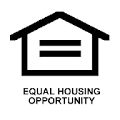 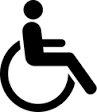 PROPERTY INFO
Rents are subject to changeBEDROOM SIZEMark an ‘X’ by the one(s) you chooseOFFICE USE ONLYCOTTAGE GROVECOTTAGE GROVECOTTAGE GROVECOTTAGE GROVESaginaw Mobile Home Park                         $740Approved80116 HWY 99              2Cottage Grove  OR  97424DeniedSaginaw Mobile Home Park                          $85080116 HWY 99Cottage Grove  OR  97424ApprovedDeniedSaginaw Mobile Home Park                          $95080116 HWY 99Cottage Grove OR  974244ApprovedDeniedSaginaw Mobile Home Park                          $41580116 HWY 99 Cottage Grove  OR  97424RV SpaceApprovedDeniedFull Legal Name Relationship
 to Head of
HouseholdAgeSex
 (M or F)Race
(see above)Ethnicity
(see above)GrossMonthly IncomeAmount 1)       SELF$Monthly2)$Monthly3)$Monthly4)$Monthly5)$Monthly6)$Monthly7)$MonthlyThe person named below has been designated to coordinate compliance with the nondiscrimination requirements contained in the Department of Housing and Urban Development’s regulations implementing Section 504 (24 CFR Part 8 dated June 2, 1988)Name: 	Ilse E. 		   			Voice: 	541-687-5820 				Address: 	2890 Chad Drive / P.O. Box 24608 Eugene, OR. 97402	TTY: 	711					St. Vincent de Paul does not discriminate against any person on the basis of race, color, religion, sex, disability status, familiar status, national origin or marital status in the admission or access to, or treatment or employment in, its federally assisted programs and activities.